Matthew 28:18-20Make disciples was Jesus’ command to all His followers right before He ascended into heaven. However, many of us look at that call and feel unworthy. We feel that we are unprepared. We feel that the task is too big and the consequences to great to do this ourselves. However, Jesus often chose what society would call the unworthy. It is through those “unworthy” disciples that Jesus changed the world. Regardless of how you feel about yourself, you have been called by Jesus, to tell someone the good news of the gospel.Sermon Notes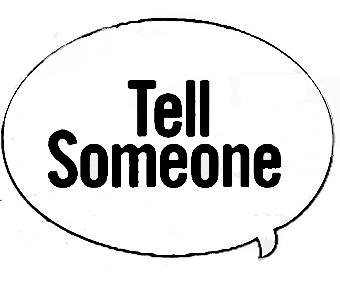 I Am Worthy to Tell SomeoneActs 4:5-13(Page 1093 in the Pew Bible)Evangelism is simply ___________ __________ about JesusToo many times my __________ and __________ keep me from telling someoneI fear the __________ I might be askedI fear being _____________ by people I loveI fear I am not ______________ enoughI fear I don’t _________ what to sayI fear I will ______________ lead someone down the wrong pathJesus makes me ____________ to tell someone about HimJesus provides me __________ through the _________ __________ to tell someone